If the Minnesota eFile and eServe (eFS) system unavailability prevents you from electronic filing where mandatory, you may request an exception to the mandatory e-filing requirement under Minn. Gen. R. Prac. 14.01(d); 14.01(f)(1). Following is detailed information regarding all occurrences of eFS system unavailability; this information should be included along with your exception request to the court.(**) While the Minnesota eFile and eServe (eFS) system was available during this outage period, our public court website (mncourts.gov) that provides a link to the Minnesota eFile and eServe 9eFS) system was down during this outage period.Should you have questions about this information, please contact the Minnesota eFiling Support Center at the information below: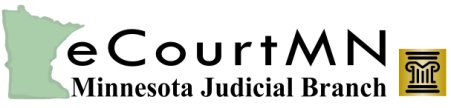 ● Business Hours:  Monday – Friday from 8:30 am – 4:30 pm (CST).  Closed state government holidays except Columbus Day.● Email via mncourts.gov website: http://www.mncourts.gov/?page=4696● Phone:  651-227-2002 (if calling from 612, 651, 763, or 952) or 855-291-8246 (if calling from all other area codes)Date Outage StartedTime Outage StartedDate Outage EndedTime Outage EndedPlanned or Unplanned outageLocations Affected by OutageFilings Affected (All, Subsequent only, Initial Only)Lines of Business Affected by Outage11/21/20146:40am11/21/20148:45amUnplannedStatewideAllAll11/12/20141:45pm11/12/20144:20pmUnplannedStatewideAllAll9/11/20145:30pm9/11/20147:00pmPlannedStatewideAllAll9/5/20145:00pm8/6/20147:35amPlannedStatewideSubsequent OnlyAll8/8/20145:00pm8/8/201410:15pmPlannedStatewideSubsequent OnlyAll7/28/201410:10am7/28/201412:12pmUnplannedStatewideAllAll7/25/20145:00pm7/26/201412:15amPlannedStatewideAllAll6/20/20145:00pm6/20/149:00pmPlannedStatewideSubsequent OnlyAll4/4/20145:00pm4/4/20148:00pmPlannedStatewideAllAll3/4/20147:30am3/4/20148:10amUnplannedStatewideAllAll2/19/20144:00pm2/20/20147:00amUnplanned (**)StatewideAllAll2/13/20145:00pm2/13/20148:00pmPlannedStatewideSubsequent OnlyAll1/24/20145:00pm1/25/20144:00amPlannedStatewideSubsequent onlyAll12/14/201312:00am12/14/20131:00amPlannedStatewideAllAll11/26/20135:30pm11/26/20138:30pmPlannedStatewideAllAll9/28/20139:00am9/28/201310:45amPlannedStatewideAllAllDate Outage StartedTime Outage StartedDate Outage EndedTime Outage EndedPlanned or Unplanned outageLocations Affected by OutageFilings Affected (All, Subsequent only, Initial Only)Lines of Business Affected by Outage8/14/20138:30am8/14/201310:30amUnplannedStatewideAllAll8/2/20135:00 pm8/2/201310:15pmPlannedStatewideAllAll3/1/20138:00 am3/4/20135:23 amUnplannedStatewideAllAll